BBA (HA)Ist YearINTRODUCTION TO HUMAN PHYSIOLOGY & ANATOMYCourse Objectives: The objectives of the course are to enable students to learn and to have a good understanding of Human Physiology & Anatomy, as it is necessary for Hospital Administrators.Course Content:Physiology with special reference to Human Body.Principles of bio-physics as applicable to the human body . Excitable Tissue –Nerve and Muscle.Composition of blood, blood groups in human, Coagulation, oxygen and carbon dioxide transport.Nervous system in human body CNS, Autonomic Sympathetic & Parasympathetic and their applied physiology.Physiology of reproduction in humans. Reproductive development in human beings,Function of placenta in humanGeneral Anatomy with reference to Human Body Introduction and Anatomical terms, Osteology-Major Bones, Joints-types and structure of synovial joints like Hip,Knee,Shoulder Joints , Muscles---major muscles of upper and lower limbs Nervous Systems----central and peripheral nervous system including A.N.S Skin : Structure and functionText Readings:1.Elaine N Marieb-Essentials of Human Anatomy & hysiology,8e(Indian Reprint)Pearson Education2.Elaine N Marieb-Human Anatomy & Physiology(With Atlas),6e(Indian Reprint)Pearson Education3. Essentials of Human Anatomy I B Singh Jaypee Bros.4. B.D.Chaurasia Human anatomyMarieb-Essentials of Human Anatomy & Physiology-Pearson Education, 2009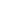 Thorax:Sternum and Ribs,Sternum and Ribs,Sternum and Ribs,Vertebralcolumn;  lungs,  Pleura, , Pericardium ,Bloodcolumn;  lungs,  Pleura, , Pericardium ,Bloodcolumn;  lungs,  Pleura, , Pericardium ,Bloodcolumn;  lungs,  Pleura, , Pericardium ,BloodSupply of Heart,Supply of Heart,Heart Structure, mediastinumHeart Structure, mediastinumHeart Structure, mediastinumHeart Structure, mediastinumAbdomen and PelvisAbdomen and PelvisAbdomen and PelvisAbdomen and PelvisSacrum,AnteriorAnteriorabdominal wall, Inguinal region, peritoneum, Spleen, Oesophagus,abdominal wall, Inguinal region, peritoneum, Spleen, Oesophagus,abdominal wall, Inguinal region, peritoneum, Spleen, Oesophagus,abdominal wall, Inguinal region, peritoneum, Spleen, Oesophagus,abdominal wall, Inguinal region, peritoneum, Spleen, Oesophagus,abdominal wall, Inguinal region, peritoneum, Spleen, Oesophagus,Stomach,SmallIntestines, Liver and Pancreas,Intestines, Liver and Pancreas,Intestines, Liver and Pancreas,Intestines, Liver and Pancreas,and Kidney, Ureters, Diaphragm andand Kidney, Ureters, Diaphragm andand Kidney, Ureters, Diaphragm andPosterior wall of Abdomen.Posterior wall of Abdomen.Posterior wall of Abdomen.Posterior wall of Abdomen.